UNIVERSIDADE FEDERAL DA PARAÍBA – UFPB CENTRO DE CIÊNCIAS SOCIAIS APLICADAS – CCSA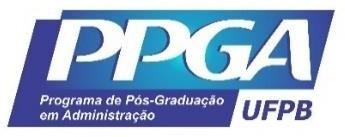 PROGRAMA DE PÓS-GRADUAÇÃO EM ADMINISTRAÇÃO – PPGAFORMULÁRIO PARA MARCAÇÃO DE DEFESA DE DOUTORADOJoão Pessoa	/  / 	Assinatura do(a) discenteJoão Pessoa	/  / 	Assinatura do(a) Orientador(a)DADOS PESSOAISDADOS PESSOAISDADOS PESSOAISDiscenteNome:	Matrícula:Nome:	Matrícula:Tipo de defesa(   ) Projeto de Qualificação	(	) Tese de Doutorado(   ) Projeto de Qualificação	(	) Tese de DoutoradoLinha de pesquisa:Quantidade de páginas:Título dotrabalho em portuguêsTítulo dotrabalho em inglêsBANCA EXAMINADORABANCA EXAMINADORABANCA EXAMINADORABANCA EXAMINADORABANCA EXAMINADORAOrientador(a)Nome:Nome:Nome:Nome:Examinador(a) interno(a)Nome:Nome:Nome:Nome:Examinador(a) interno(a)Modalidade de participação: ( ) Presencial( ) Virtual( ) Virtual( ) ParecerExaminador(a) interno(a)Nome:Nome:Nome:Nome:Examinador(a) interno(a)Modalidade de participação: ( ) Presencial( ) Virtual( ) Virtual( ) ParecerExaminador(a) externo(a)Nome:Nome:Instituição:Instituição:Examinador(a) externo(a)Modalidade de participação: ( ) Presencial( ) Virtual( ) Virtual( ) ParecerExaminador(a) externo(a)Nome:Nome:Instituição:Instituição:Examinador(a) externo(a)Modalidade de participação: ( ) Presencial( ) Virtual( ) Virtual( ) ParecerCOORIENTADOR(A) E SUPLENTESCOORIENTADOR(A) E SUPLENTESCOORIENTADOR(A) E SUPLENTESCOORIENTADOR(A) E SUPLENTESCOORIENTADOR(A) E SUPLENTESCoorientador(a)Nome:Nome:Nome:Nome:Examinador(a) interno(a)Nome:Nome:Nome:Nome:Examinador(a) interno(a)Modalidade de participação: ( ) Presencial( ) Virtual( ) Virtual( ) ParecerExaminador(a) interno(a)Nome:Nome:Nome:Nome:Examinador(a) interno(a)Modalidade de participação: ( ) Presencial( ) Virtual( ) Virtual( ) ParecerExaminador(a) externo(a)Nome:Nome:Instituição:Instituição:Examinador(a) externo(a)Modalidade de participação: ( ) Presencial( ) Virtual( ) Virtual( ) ParecerExaminador(a) externo(a)Nome:Nome:Instituição:Instituição:Examinador(a) externo(a)Modalidade de participação: ( ) Presencial( ) Virtual( ) Virtual( ) ParecerINFORMAÇÕES SOBRE A DEFESAINFORMAÇÕES SOBRE A DEFESAData:Data:Horário:Local:Em caso de banca on-lineLink:CAMPO EXCLUSIVO DO PPGACAMPO EXCLUSIVO DO PPGAData da AprovaçãoColegiado do PPGA